TANTÁRGYI ADATLAPTantárgyleírásAlapadatokTantárgy neve (magyarul, angolul)  ● Azonosító (tantárgykód)BMEEPETA101A tantárgy jellegeKurzustípusok és óraszámokTanulmányi teljesítményértékelés (minőségi értékelés) típusaKreditszám 3TantárgyfelelősTantárgyat gondozó oktatási szervezeti egységA tantárgy weblapja A tantárgy oktatásának nyelve A tantárgy tantervi szerepe, ajánlott féléveKözvetlen előkövetelmények Erős előkövetelmény:Gyenge előkövetelmény:Párhuzamos előkövetelmény:Kizáró feltétel (nem vehető fel a tantárgy, ha korábban teljesítette az alábbi tantárgyak vagy tantárgycsoportok bármelyikét):A tantárgyleírás érvényességeJóváhagyta az Építészmérnöki Kar Tanácsa, érvényesség kezdete Célkitűzések és tanulási eredmények Célkitűzések Tanulási eredmények A tantárgy sikeres teljesítésével elsajátítható kompetenciákTudás KépességAttitűdÖnállóság és felelősségOktatási módszertan Tanulástámogató anyagokSzakirodalomJegyzetek Letölthető anyagok Tantárgy tematikaElőadásokBevezetés, kutatástörténetA történelem előtti korok építészete I. A Kőkor építészete I. LakóhelyekA történelem előtti korok építészete I. A Kőkor építészete II. Kultikus építményekA történelem előtti korok építészete II. A Bronz- és a Vaskor építészeteTávoli tájak köznépi építészete I. Afrika és AmerikaTávoli tájak köznépi építészete II. Ázsia és EurópaMagyar népi építészet I. Szerkezetek I. Falak, födémekMagyar népi építészet II. Szerkezetek II. Tetőszerkezetek, héjazatok, tüzelőberendezésekMagyar népi építészet III. Háztípusok I. A Közép-magyar háztípusMagyar népi építészet IV. Háztípusok II. A dunántúli háztípusokMagyar népi építészet V. Háztípusok III. A keleti országrész háztípusaiMagyar népi építészet VI. Gazdasági épületekGyakorlatokBevezetés, a feladat ismertetése, a tájegység bemutatásaSaját háztípus szerkezeteinek ismertetése I.Saját háztípus szerkezeteinek ismertetése II.Saját háztípus szerkezeteinek ismertetése III.KonzultációKonzultációTantárgyKövetelmények A Tanulmányi teljesítmény ellenőrzése ÉS értékeléseÁltalános szabályok Teljesítményértékelési módszerekTeljesítményértékelések részaránya a minősítésbenÉrdemjegy megállapítás Javítás és pótlás A tantárgy elvégzéséhez szükséges tanulmányi munka Jóváhagyás és érvényességJóváhagyta az Építészmérnöki Kar Tanácsa, érvényesség kezdete 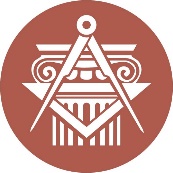 BUDAPESTI MŰSZAKI ÉS GAZDASÁGTUDOMÁNYI EGYETEMÉPÍTÉSZMÉRNÖKI KARkurzustípusheti óraszámjellegelőadás (elmélet)2gyakorlat1kapcsoltlaboratóriumi gyakorlat0neve:beosztása:elérhetősége:tevékenységóra / félévrészvétel a kontakt tanórákon12×3=36rajzfeladatok és makett elkészítése6x6=36vizsgafelkészülés3x6=18összesen:∑ 90